                       Лексическая тема «Я - Человек»       «Скажи правильно» (ориентировка на теле)Ноги у тебя вверху или внизу?Нос у тебя сзади или спереди?Эта рука у тебя правая или левая?Этот пальчик у тебя на руке или на ноге?      Упражнение  «Повтори предложения, покажи движение»Я свой кулачок положил (а) на бочок (упр. выполняется сидя за столом.  Пальцы ведущей руки собраны  в кулак, поочередно меняем положение руки, согласно рисунка. Упр. повторяется на другой руке, а затем одновременно на обеих руках с изменением поз.).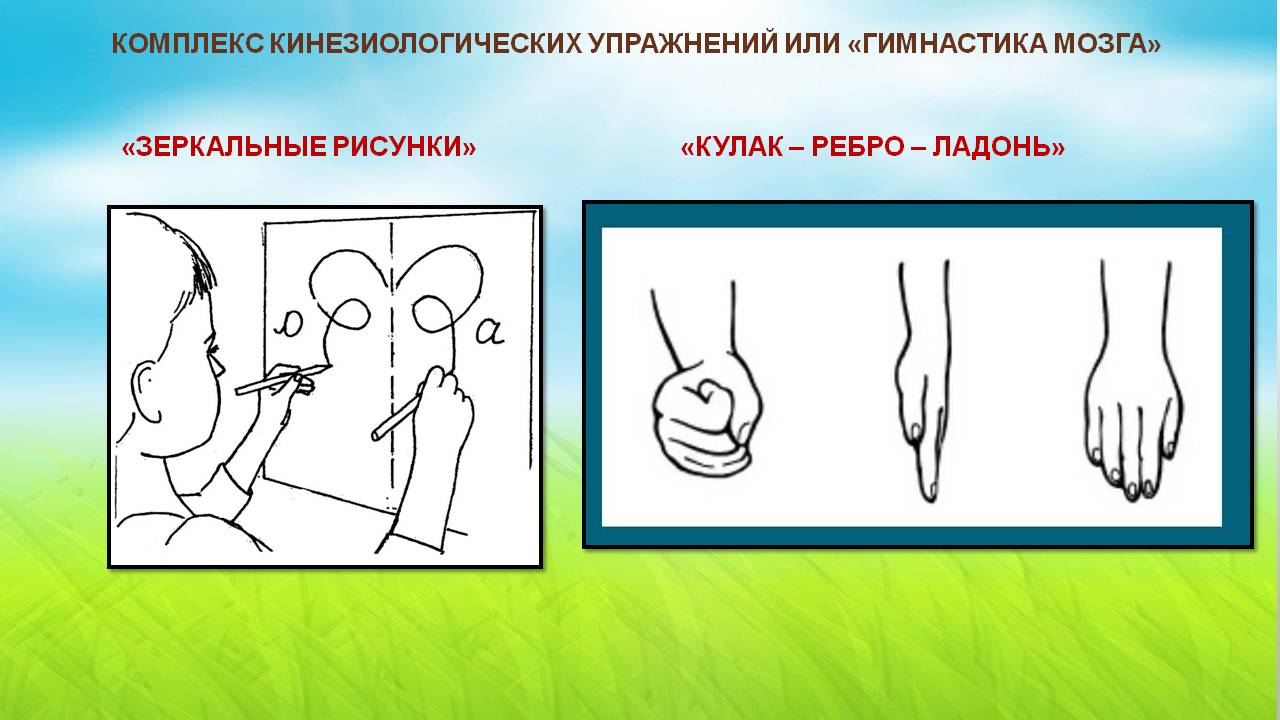                              Правая рука Я топаю ножкой и стучу ладошкой. *одновременно: топать левой ногой и стучать по ней левой ладошкой*одновременно: топать правой ногой и стучать по ней правой ладошкой *выполнять шаги на месте, одновременно: топать правой ногой и стучать по ней правой ладошкой, топать левой ногой и стучать по ней левой ладошкой*одновременно: топать левой ногой и стучать по ней правой ладошкой*одновременно: топать правой ногой и стучать по ней левой ладошкойДве мои ножки бегут по дорожке. (бег на месте, ноги согнуты в коленях, находятся перед собой, руки работают)Физкультминутка  «Попрыгай!» Левой ножкой — прыг, прыг, прыг, прыг (прыжки на левой ноге, правая согнута, отведена назад и приподнята вверх),Правой ножкой — прыг, прыг, прыг, прыг.(прыжки на правой ноге, левая согнута, отведена назад и приподнята вверх),Мы попрыгаем на двух: Ух, ух, ух, ух! (прыжки на месте, руки на поясе)Влево мы попрыгаем (четыре прыжка на двух ногах, руки на поясе , с продвижением влево),Вправо мы попрыгаем (четыре прыжка на двух ногах, руки на поясе , с продвижением вправо),Мы вперед пойдем (четыре шага вперед, руки в движении)И назад отойдем! (четыре шага назад, руки в движении).   Игра «Четвертый лишний» (развитие логического мышления, закрепление обобщающих понятий)Голова, шапка, ладонь, шея (шапка); варежки, пальцы, нога, ладонь (варежки); нога, стопа, сапоги, колено (сапоги); глаза, нос, рот, очки (очки).   Игра и«Я начну, а ты закончи» (закрепление понятий) (при проговаривании вопроса и ответе на него собеседнику кидается мяч)головой мы (что делаем?) -— думаем;ушами ... — слушаем;глазами ... — смотрим;носом ... — дышим, нюхаем;ртом ... — едим, пьем, говорим;руками ... — берем, держим, трогаем, рисуем;ногами ... — ходим, бегаем, прыгаем. Толкование пословиц и фразеологизмов «Когда так говорят?» (развитие общей осведомленности)«Близок локоток, да не укусишь». «Хоть бы одним глазком взглянуть». «Задрать нос». «Голову повесить». Игра «Скажи наоборот» (при проведении игры собеседнику кидается мяч)Большой — маленький, трудолюбивый — ленивый, низкий — высокий, глупый — умный, широкий — узкий, детский — взрослый, грустный — веселый, поднимать — опускать, длинный — короткий, смелый — трусливый, злой — добрый, черный — белый, говорить — молчать.Отгадай загадку      Задачи:  учить отгадывать загадки, выделяя признаки и отгадку, закреплять знания о частях тела;   развивать логическое мышление, внимание, речь; формировать любознательность.Всегда во рту, а не проглотишь.                (Язык.)У двух матерей по пять сыновей, одно имя всем.   (Пальцы.)На ночь два оконца сами закрываются, А с восходом солнца сами открываются.          (Глаза.)Твои помощники — взгляни —Десяток дружных братцев,Как славно жить, когда ониРаботы не боятся.И, как хороший мальчик, послушен каждый... (пальчик).Всегда он в работе, когда говорим,А отдыхает, когда мы молчим.              (Язык.)Красные двери в пещере моей,Белые звери сидят у дверей.И мясо, и хлеб — всю добычу мою —Я с радостью белым зверям отдаю.        (Губы и зубы.)  Управляю человеком,                                                                    Думаю, решаю.                                                                             С высоты на всех смотрю                                    
  Зоркими глазами.                 (Голова.)                    На плечах сижу,                          Голову держу.                      (Шея.)                                  Не живут в нас раки,                    Не живут моллюски. Говорят, частенько,    Что мы на макушке. Ловим звуки и шумы,Лечимся от тишины.          (Уши.)Быстро запахи ловлю,
Очень нюхать я люблю.
Что готовится на кухне,
Без ошибок расскажу              (Нос.)Угол острый на руке               Очень помогает мне.             Можно руку разогнуть,А потом ее согнуть.            (Локоть.)              Чтоб красиво ходить,Надо нас распрямить.               Ну а если опустить,     То сутулым тебе быть.            (Плечи.)Держу я позвоночник,                                        Он в организме главный. Должна я быть прямою,Чтоб он служил исправно.      (Спина.)Округлый, словно чаша,И ямка в середине.Сдуваюсь, надуваюсь,                          Как мячик из резины.           (Живот.)Две сестрички на лицеВидят себя в зеркальце.Если воздуха набрать,Станут круглыми, как мяч.            (Щеки.)                 Два окошка есть на нем, Коромысла два,Есть крючок, два лепесткаИ два бугорка.                             (Лицо.)Если хочешь похлопать,Лучше нас попроси.Если что-нибудь сделать,Наших братцев бери.              (Ладонь.)Так щекотки я боюсь,
Поэтому брыкаюсь.     
Чтобы человек ходил,
Очень я стараюсь.        (Пятка.)Они, как шелкова трава,И день и ночь растут. Расправят их граблями,Да и венки сплетут.       (Волосы.)Часто в играх все мальчишки Набивают на мне шишки.  (Лоб.)Над озером с камышами Коромысло повисло.  (Бровь.)Когда ночь настает,Когда ветер метет,Ставни окна прикрывают,От света и соринок нас спасают.  (Веко.)Мы похожи на лицо,Нас десяток братцев.Если нужно подрасти,Можем постараться.     (Ногти.)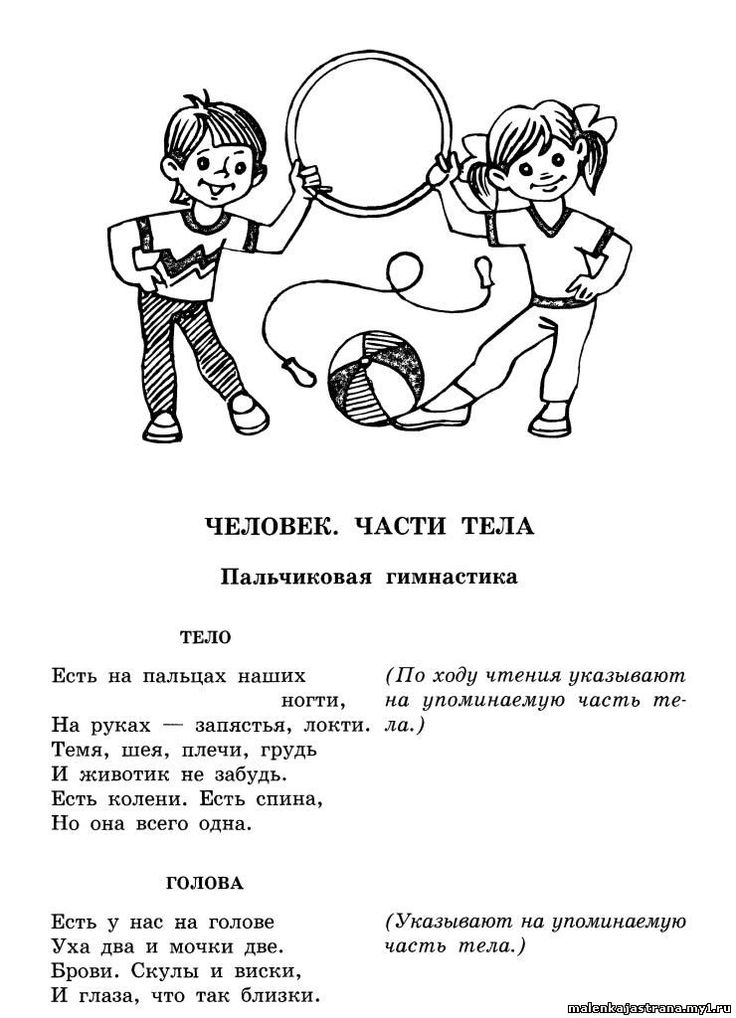 Упр.  «Зарядка» (развитие общей моторики и синхронизацию движений)(выполнять движения, согласно тексту)На носочки поднимайся,Приседай и выпрямляйся.Ножки в стороны, ножки вкось,Ножки вместе, ножки врозь.Руки в стороны, в кулачок,             Дети повторяют движенияРазжимаем и на бочок.Левую вверх! Правую вверх!В стороны, накрест,В стороны, вниз.Тук-тук, тук-тук-тук!Сделаем большой круг.Мы сегодня рано всталиИ зарядку делать стали.                       Шагают на месте.Руки — вверх! Руки — вниз!Влево — вправо повернись!Мы топаем ногами,Мы хлопаем руками,Киваем головой,Мы руки поднимаем,Мы руки опускаем,Мы кружимся потом.Мы топаем ногами: топ-топ-топ.Мы хлопаем руками: хлоп-хлоп-хлоп.Мы руки разведем и побежим кругом.Руки вверх, в кулачок,Разжать, на бочок.Руки в стороны, в кулачок,Разжать, на бочок.Руки вниз, в кулачок,Разжать, на бочок. Левую вверх! Правую вверх!
В стороны, накрест,
Это успех!
Вниз опустили и дышим ровно.
Воздух вдыхаем грудью мы полно. Упр. Веселая зарядка
       Ожидаемый результат: дети должны знать части своего тела, уметь показыватъ их на себе, четко и быстро выполнять упражнения
       Цель: развивать координацию движений, внимание; формировать положительно-эмоциональный 
* * *
Все вместе, активно и дружно, ребята,
Займемся сейчас веселой зарядкой.
К тяжелым вещам переходим не вдруг
И для начала - разминка рук.
Пальцы, ладошки, запястья помнем,
С этих движений зарядку начнем.
Мы уделили вниманье кистям,
Ну а теперь переходим к локтям!
Руки до уровня плеч поднимите
И, что есть духу, в локтях покрутите.
Локти, конечно, надо беречь.
А мы переходим к разминке плеч,
Словно пловцы в Мировом океане
Машем синхронно своими руками.
Зарядка - как цепь. В ней движения - звенья
Нужно теперь усложнить упражненья.
Непринужденно - движенья легки-
Мы начинаем руками рывки.
К шее от рук перейдем постепенно,
Чтоб влево и вправо крутилась отменно.
Наклоны вперед и назад проведем,
Активней, активнее каждый наклон.
Есть у зарядки почти что закон —
В ней должен быть непременно наклон.
Влево и вправо, вперед и назад,
Наклоны полезны - так все говорят.
Спасибо, ребята, за ваше старанье!
Но, прежде чем вам говорить «до свиданья'»
Запомните крепко добрый совет:
Зарядка поможет прожить много лет!

* * *
Дружно встали. Раз, два, три!
Мы теперь — богатыри!
Мы ладонь к глазам приставим,
Ноги крепкие расставим.
Поворачиваясь вправо,
Оглядимся величаво.
И налево надо тоже
Поглядеть из-под ладошек.
И направо, и еще
Через левое плечо.
Буквой «л» расставим ноги.
Точно в танце — руки в боки.
Наклонились влево, вправо.
Получается на славу!

